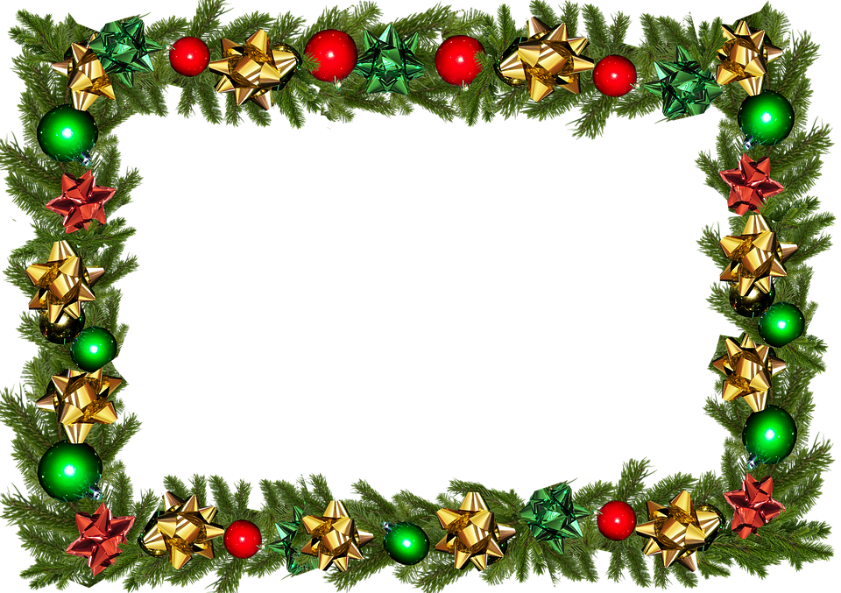 Christmas Raffle DonationsWe are seeking donations from families to contribute to our school Christmas Raffle. The raffle has been such a great success over the years and we are so grateful for the donations we have received from families.Some ideas of what you can donate are - house hold items such as: kitchenware, decor, or something for the garden. Christmas decorations or themed gifts. Kids toys, books or stationery. Baskets and wrapping. Chocolate or lollies. Basically ANYTHING you would love to receive if you won a raffle prize!Please bring your donation (unwrapped) into the front office by Thursday morning 9th December.Thanks so much in advance for your donations!